Demonstration and Presentation Competition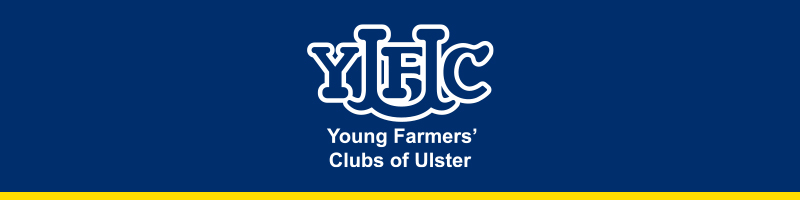 Competitors are required to prepare and present for a minimum of 5 minutes and maximum of 10 minutes a demonstration/Presentation on a craft, topic or skill they are familiar with using practical and visual aids.SummaryThis Competition aims to help members develop skills in making presentations or making practical demonstrations. Members should approach this event in terms of speaking in public with props!An overhead projector, PowerPoint, flip chart etc will be provided if requested before the evening of the competition. The competitor, with the exception of the overhead projector and tables, shall provide all equipment for each demonstration.  Diagrams may be displayed and teaching samples may be used. Please note The Executive Committee of the YFCU reserves the right to cancel or amend any of the rules/conditions as it may consider necessary. Where:Members will compete in an area competition at a venue determined by CEO. The top competitors will win a place at the NI Final.Marking Scale:The demonstration/presentation is marked on the following elements:Preparation							10%Appropriateness & use of display materials & samples		15%Familiarity/Sequencing of presentation/demonstration		25%Commentary/Communication Skills				25%Overall Effectiveness of presentation/demonstration.		20% Response to Judges Questions					5%Eligibility:		This Competition is open to members between the ages of 12 and 30 years who hold a valid YFCU membership.  Timing:The time allowed for the demonstration shall be 10 minutes. This will include the set up and take down time.  Competitors who over-run their time may be stopped or penalised at the discretion of the Judges.Closing Date:		Closing date for returning entries will be published by HQ.Proficiencies:		Proficiencies will be awarded at Area stages.Prizes:		 1st - £15.00 2nd - Certificate3rd - CertificateAdditional Requirements:Competitors are expected to avoid demonstrating the same skill or making the same presentation in successive years, e.g. 2 years in a row.  Judges will ask a maximum of three questions in order to test the participants wider knowledge of the skill or topic being demonstrated/presentedDiscipline:		Clubs should appoint one person in the Club who will be responsible for Co-ordination of their Club members and their behaviour during the Competition.Protests:		See Protests in General Rules section.